Кыргыз Республикасы                                                          Кыргызская Республика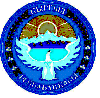         Ош областы                                                                           Ошская область        Ноокат району                         	                                         Ноокатский районКөк-Жар айылдык кеңеши                                                Көк-Жарский айылный кеңеш_______________________________________________________________________________Көк-Жар айылдык кенешинин VII чакырылышынын кезексиз7- сессиясы                                                           №  7-1- Токтому .Көк-Жар айылы  .                                                                          29-октябрь   2021-жыл.                                                                              Көк-Жар айыл өкмөтүнүн башчысынын                                                                                  жана ФЭБнүн башчысынын 2021-жылдын                                                                                  6 айында аткарган жумуштарынын                                                                                  отчетун бекитүү жөнүндөКөк-Жар айыл өкмөтүнүн башчысынын жана ФЭБнүн башчысынын 2021-жылдын 6 айында аткарган жумуштарын угуп жана талкуулап, «Жергиликтүү өз алдынча башкаруу жөнүндөгү” Кыргыз Республикасынын мыйзамынын 9-бөлүмүнүн  22-главасынын, 117-беренесине ылайык,  Көк-Жар айылдык кенеши                                                         ТОКТОМ КЫЛАТ. Көк-Жар айыл өкмөтүнүн башчысынын жана ФЭБнүн башчысынын 2021-жылдын 6 айында аткарган жумуштары 1-тиркемеге ылайык “канааттандыраарлык” деп табылсын.(тиркеме тиркелет)Мындан ары мыйзамга ылайык иш алып баруу жагы, Көк-Жар айыл өкмөтүнүн башчысы С.Минбаевге  тапшырылсын.Токтомдун аткарылышын көзөмөлдөө жагы Көк-Жар айылдык кенешинин Бюджет, экономика, муницпалдык менчик, инвестиция, ишкердик иш жана тышкы экономикалык байланыш боюнча туруктуу комиссиясына жүктөлсүн.                                Төрага:                                  Т.  Пирматов                                                                 Көк-Жар айылдык кеңешинин VII чакырылышынын                                                                            кезексиз 7-сессиясынын №7-1-токтомуна 1-тиркеме.КӨК-ЖАР АЙЫЛ ӨКМӨТҮНҮН 2021-ЖЫЛДЫН 6  АЙЫНА КАРАТА АТКАРЫЛГАН ЖУМУШТАРЫ.САЛАМАТСЫЗДАРБЫ УРМАТТУУ КӨК-ЖАР АЙЫЛДЫК КЕҢЕШИНИН ДЕПУТАТТАРЫ. 2021-ЖЫЛДЫН 6 АЙЫНА КАРАТА БИР ТОП КӨЗГӨ КӨРҮНӨӨРЛҮК ЖУМУШТАР АТКАРЫЛДЫ. НЕГИЗГИЛЕРИНЕН АЙТЫП ӨТСӨМ, ЭЛДИ ТАЗА СУУ МЕНЕН КАМСЫЗ КЫЛУУ БУЛ АЙЫЛ ӨКМӨТҮНҮН НЕГИЗГИ МАСЕЛЕЛСИ БОЛУП САНАЛАТ. БУЛ БАГЫТТА БААРЫҢЫЗДАР КҮБӨ БОЛГОНДОЙ ЭЛЕ БОРБАШ АЙЫЛЫНДАГЫ РЕЗЕРВУАРДЫН КУРУЛУШУН АЯГЫНА ЧЫГАРЫП, 11 МЛН СОМДУК 1000 КУБДУК РЕЗЕРВУАР КУРУЛДУ. КАСА МИҢ ДОЛБООРУ МЕНЕН ИШ АЛЫП БАРУУ ЖУМУШТАРЫ ЖҮРҮП ЖАТАТ, БҮГҮНКҮ КҮНДӨ АРХИТЕКТУРАЛЫК ЖУМУШТАР ЖҮРҮП ЖАТАТ.БОРБАШ АЙЫЛЫНА АРАБДАР АРКЫЛУУ КОМПЛЕКС КУРУУ КЕЛИШИМДЕРИ КОЛГО АЛЫНЫП, ТИЕШЕЛҮҮ ЖЕР ТИЛКЕСИ БЕЛГИЛЕНДИ. БУЮРСА БУЛ ИНВЕСТИЦИЯ АРКЫЛУУ МЕКТЕП, БАЛДАР БАКЧАСЫ, ФАП КУРУП АЛУУ МҮМКҮНЧҮЛҮГҮ ЖАРАЛАТ.ЖИЙДЕ ОРТО МЕКТЕБИНИН ЖЫЛЫТУУ СИСТЕМАСЫН КАПИТАЛДЫК КУРУЛУШУН АЯГЫНА ЧЫГАРУУ ЖУМУШТАРЫ КОЛГО АЛЫНЫП, КУРУУ ЖУМУШТАРЫ ЖҮРҮП ЖАТАТ.БОРБАШ ОРТО МЕКТЕБИНИН ОТОПЛЕНИЯСЫН ОҢДОО ЖУМУШТАРЫ АТКАРЫЛЫП, КОЛГО АЛЫНДЫ.100 КОЙКАЛУУ 156 МЛН СОМДУК БОЛЬНИЦАНЫН КУРУЛУШУН АЯКТОО, МЕДИКТЕРДИ ЖАҢЫ БОЛЬНИЦАГА ЧЫГАРЫП ЭСКИ БАЛДАР БАКЧАСЫН ЖАНА МАДАНИЯТ ҮЙҮН ӨЗ БАГЫТЫНДА КОЛДОНУУ ЖУМУШТАРЫ ИЙГИЛИКТҮҮ ЖҮРҮП ЖАТАТ. КУРУЛУШ 40 ПАЙЫЗГА АТКАРЫЛДЫ.САРЫКАҢДЫ АЙЫЛЫНА КИРПИЧ ЗАВОД КУРУП 60 АДАМДЫ ЖУМУШ ОРДУ МЕНЕН КАМСЫЗ КЫЛЫП, БЮДЖЕТТИ ЖОГОРУЛАТУУ ПЛАНЫ ДА ЖАКШЫ КОЛГО АЛЫНЫП, ЗАВОДДУН ПЕЧКАСЫ КУРУЛУП БҮТТҮ БҮГҮНКҮ КҮНДӨ ИШТӨӨ АЛДЫНДА ТУРАТ.ЦЕМЕНТ ЗАВОД КУРУП, 200 ДӨН АШЫК АДАМДЫ ЖУМУШ ОРДУ МЕНЕН КАМСЫЗ КЫЛЫП, БЮДЖЕТТИ ЖОГОРУЛАТЫП ДОТАЦИЯДАН ЧЫГАРУУ ИШТЕРИ ДА КОЛГО АЛЫНДЫ. Ноокат районуна караштуу Көк-Жар айыл өкмөтүнүн 2021- жылдын    6 айлыгында жергиликтүү бюджетинин аткарылышы жөнүндө маалыматы.                 Ноокат районуна караштуу Көк-Жар айыл өкмөтүнүн 2021-жылдын 6 айлыгында салык жана салык эмес жыйымдардын эсебинен жергиликтүү бюджетинин киреше болугун толтурууда, киреше булактарын сметага негиз пландаштырып, бир топ иштер аткарылды. Атап айтсак, 2021-жылдын 6 айлыгына бекитилген бюджети киреше жагы трансферттер менен бирге 13492,6 мин сом болуп, такталган план жыл башындагы калдык менен бирге 18752,5 мин сомду түзүп, аткарылышы 20668,8 мин сомду болуп, 110,2% га аткарылды.  -  2021-жылдын башынан 6 айлыгында киреше салыгы боюнча 4763,8 миң сомго план такталып,  5662,4 миң сомго аткарылып, 118,9% ды түздү.- Бирдиктүү салык декларациясы боюнча такталган план 215,6 мин сом болуп, 215,6 мин сомго аткарылып, 151,4 % га аткарылды.- Патент негизинде иш жүргүзгөн ишкерлерден алынуучу милдеттүү патент 73,4 мин сомго такталып, 132,1 мин сомго башкача айтканда 180,0% га аткарылды.- Ыктыярдуу патент  негизинде төлөнүүчү салыктын түрү боюнча план 1336,8 миң сомго такталып, 1596,6 миң сомго аткарылып, 119,4% ды түздү.- Кыймылсыз мүлк салыгы боюнча план 132,6 мин сомго такталып, 180,5 мин сомго аткарылып, 136,1%ды түздү.- Кыймылдуу мүлк салыгы боюнча 524,4 мин сомго план такталып, 906,4 миң сомго план аткарылып, 172,8%ды түзгөн.- Жер салыктары боюнча план 1124,4 мин сомго такталып, 1825,8 сомго толтурулуп, 701,4 миё сомго ашыкча башкача айтканда 162,4%га ашыкча аткарылды. - Роялти салыгынын түрлөрү боюнча жалпысы болуп 237,6 мин сомго план такталып, 199,5 мин сомго аткарылып, 84,0% ды түздү. - Кен байлыктарды казуу учун лицензия кармоо учун акы төлөөгө 1141,1  мин сомго план такталып, 254,4 мин сомго план аткарылып, 22,3% ды түздү. Себеби быйылкы жылы лицензия үчүн чоң суммада төлөп берүүчү ишканалардын лицензиялары кайрадан жаңыланып, төлөм суммалары азайып кеткен. - Калктуу конуштарда жер ижарасы учун 30,8 миң сомго план такталып, ал эми аткарылышы 25,4 миң сомго аткарылган. Бул көрсөткүч пландан 5,4 мин сомго аз аткарылып, 82,5 %ды түздү.  - Жайыттан түшкөн салык эмес жыйым 78,8 миң сомго план такталса, ал эми  аткарышы 143,4 миң сомду түзүп 182,0 % ды түздү.  -  КБФнын ижара акысына 148,7 мин сом  пландаштырылса, 98,1 мин сомго аткарылып, 66,0 % пайызды түздү.- Муниципиалдык имараттарга төлөнүүчү ижара акысына 54,0 мин сомго план такталса, аткарылышы 36,0 мин сомду түзүп, 66,7 %ды түздү.  - Таштандыларды ташып чыгаруудан алынуучу салык эмес жыйым 370,0 миң сом пландаштырылса, 435,3 мин сомго аткарылып, 117,6 %ды тузду. -  Кызмат көрсөтүүдөн түшкөн салык эмес жыйым 820,2 мин сом пландаштырылып, 719,7 мин сомго аткарылып, бул көрсөткүч 87,7 %ды тузду.- Айыл аймагынын инфраструктурасын жакшыртуу үчүн төлөмдөрдүн планы 14,6 миң сом болсо, аткарылышы 24,1 миң сомго аткарылып, 165,1 % ды түздү.             Көк-Жар айыл өкмөтүнүн жергиликтүү бюджетинин  чыгаша бөлүгү:        Айыл өкмөтүнүн чыгаша жагы жылдын башындагы  калган калдык акча менен бирге  18752,5 мин сомго план такталган.  Анын ичинен 2021-жылдын 1-январына карата айыл өкмөтүнүн бюджетинен калган калдык  акча 4490,8 ал эми атайын каражаттан 281,0 мин сомду түздү.-Жалпы мамлекеттик кызмат көрсөтүүлөр (701) бөлүмүнө 5481,4 мин сом план такталып, 4512,9 мин сомго аткарылып, 83,0% пайызды түздү.- Граждандык коргонуу (70221) бөлүмүнө 250,0 мин сом план такталып, 231,9 мин сомго аткарылып, 92,7% пайызды түздү.- Жайыт бөлүмү (70429)  бөлүмүнө 6 айга карата 98,8 мин сом акча каражатына план такталып, анын 86,0 мин сом аткарылып, 87,0 %ды түздү.-Экономикалык маселелер (70491) бөлүмүнө карата такталган план 2288,8 мин сомду түзүп, 1332,2 мин сомго аткарылып, бул көрсөткүч  58,2%ды түздү. -Коммуналдык чарба (706) бөлүмүнө 2747,7 мин сом план такталып  1647,9 мин сомго аткарылып, 60,0% га барабар болду.-Жалпы маданият бөлүмү (708) боюнча 2021-жылдын 1-жарым жылдыгына карата такталган план 1272,0 мин сомду түзүп, аткарылышы 819,8 мин сомго, башкача айтканда 452,2 мин сомго аз аткарылып, 64,4 % ды түздү.-Билим берүү (709) бөлүмүнө болсо 6463,3 мин сомго план такталып, 3271,3 мин сомго аткарылып  50,6% га барабар болду.- Социалдык коргоо (710) бөлүмүнө 150 мин сом план такталып, 150,0 мин сомго аткарылды. Бул көрсөткүч 100,0% га аткарылды.          Жалпысынан статьялар боюнча карап корсок томондогудой болуп чыккан;Көк-Жар айылдык кеңешинин жооптуу катчысы:                 А.ИмаралиеваКыргы з Республикасы                                                          Кыргызская  Республика        Ош  областы                                                                           Ошская  область   Ноокат  району      			                                         Ноокатский районКөк-Жар  айылдык   кеңеши                                                Көк-Жарский айылный кеңеш_______________________________________________________________________________Көк-Жар айылдык кенешинин VII чакырылышынын кезексиз7- сессиясы                                                           №  7-2- Токтому .Көк-Жар айылы  .                                                                          29-октябрь   2021-жыл.                                                                              Көк-Жар айыл аймагындагы Жийде                                                                                 айылынын тургуну Алиева Эльмиранын                                                                                  арызын кароо  жөнүндө          Көк-Жар айыл аймагынын Жийде айылынын тургуну Алиева Эльмиранын  турмуш шарты оор, уулунун ден-соолугу начар болуп, төрөлгөндө жүрөк кемтиги ооруусу менен ооругандыгына байланыштуу 2-жолку операциясына көмөк көрсөтүү максатында, «Жергиликтүү өз алдынча башкаруу жөнүндөгү” Кыргыз Республикасынын мыйзамынын 10-беренесинин 23-пунктуна ылайык, Бюджет, экономика, муниципалдык менчик, инвестиция, ишкердик иш, жана тышкы экономикалык байланыш боюнча туруктуу комиссиясынын сунушуна негиз, Көк-Жар айылдык кенеши                                                         ТОКТОМ КЫЛАТ.Көк-Жар айыл аймагынын Жийде айылынын тургуну Алиева Эльмиранын  турмуш шарты оор, уулунун ден-соолугу начар болуп, төрөлгөндө жүрөк кемтиги ооруусу менен ооругандыгына байланыштуу 2-жолку операциясына көмөк көрсөтүү максатында, «Жергиликтүү өз алдынча башкаруу жөнүндөгү” Кыргыз Республикасынын мыйзамынын 10-беренесинин 23-пунктуна ылайык, Бюджет, экономика, муниципалдык менчик, инвестиция, ишкердик иш, жана тышкы экономикалык байланыш боюнча туруктуу комиссиясынын сунушуна негиз жергиликтүү бюджеттин кошумча кирешелеринин эсебинен, социалдык коргоо (710) бөлүмүнөн 50 000 (элүү мин) сом акча каражатын  бөлүп берүүгө макулдук берилсин.Бөлүштүрүлгөн акча каражатын мыйзамдуу түрдө статьяларына коюп иш алып баруу жагы, Көк-Жар айыл өкмөтүнүн башчысы С.Минбаевге жана ФЭБнүн башчысы А.Тургунбай уулуна милдеттендирилсин.Токтомдун аткарылышын көзөмөлдөө жагы Көк-Жар айылдык кенешинин Бюджет, экономика, муницпалдык менчик, инвестиция, ишкердик иш жана тышкы экономикалык байланыш боюнча туруктуу комиссиясына жүктөлсүн.                                Төрага:                                  Т.  ПирматовКыргы з Республикасы                                                          Кыргызская  Республика        Ош  областы                                                                           Ошская  область   Ноокат  району      			                                         Ноокатский районКөк-Жар  айылдык   кеңеши                                                Көк-Жарский айылный кеңеш_______________________________________________________________________________Көк-Жар айылдык кенешинин VII чакырылышынын кезексиз7- сессиясы                                                           №  7-3- Токтому .Көк-Жар айылы  .                                                                          29-октябрь   2021-жыл.                                                                              Көк-Жар айыл аймагындагы Борбаш                                                                                  айылынын   тургуну Касымжан уулу                                                                                  Мамбеттин  арызын кароо  жөнүндө          Көк-Жар айыл аймагынын Борбаш айылынын тургуну Касымжан уулу Мамбеттин   турмуш шарты оор, уулунун ден-соолугу начар болуп, ак кан (рак, острый лимфоластный лейкоз) ооруусу менен ооругандыгына байланыштуу дарыланууга масетриалдык жардам көрсөтүү максатында, «Жергиликтүү өз алдынча башкаруу жөнүндөгү” Кыргыз Республикасынын мыйзамынын 10-беренесинин 23-пунктуна ылайык, Бюджет, экономика, муниципалдык менчик, инвестиция, ишкердик иш, жана тышкы экономикалык байланыш боюнча туруктуу комиссиясынын сунушуна негиз, Көк-Жар айылдык кенеши                                                         ТОКТОМ КЫЛАТ.  Көк-Жар айыл аймагынын Борбаш айылынын тургуну Касымжан уулу Мамбеттин   турмуш шарты оор, уулунун ден-соолугу начар болуп, ак кан (рак, острый лимфоластный лейкоз) ооруусу менен ооругандыгына байланыштуу дарыланууга материалдык жардам көрсөтүү максатында, «Жергиликтүү өз алдынча башкаруу жөнүндөгү” Кыргыз Республикасынын мыйзамынын 10-беренесинин 23-пунктуна ылайык, Бюджет, экономика, муниципалдык менчик, инвестиция, ишкердик иш, жана тышкы экономикалык байланыш боюнча туруктуу комиссиясынын сунушуна негиз,  жергиликтүү кошумча кирешелеринин эсебинен, социалдык коргоо (710) бөлүмүнөн 10 000 (он мин) сом акча каражатын  бөлүп берүүгө макулдук берилсин.Бөлүштүрүлгөн акча каражатын мыйзамдуу түрдө статьяларына коюп иш алып баруу жагы, Көк-Жар айыл өкмөтүнүн башчысы С.Минбаевге жана ФЭБнүн башчысы А.Тургунбай уулуна милдеттендирилсин.Токтомдун аткарылышын көзөмөлдөө жагы Көк-Жар айылдык кенешинин Бюджет, экономика, муницпалдык менчик, инвестиция, ишкердик иш жана тышкы экономикалык байланыш боюнча туруктуу комиссиясына жүктөлсүн.                                Төрага:                                  Т.  ПирматовКыргы з Республикасы                                                          Кыргызская  Республика        Ош  областы                                                                           Ошская  область   Ноокат  району      			                                         Ноокатский районКөк-Жар  айылдык   кеңеши                                                Көк-Жарский айылный кеңеш_______________________________________________________________________________Көк-Жар айылдык кенешинин VII чакырылышынын кезексиз7- сессиясы                                                           №  7-4- Токтому .Көк-Жар айылы  .                                                                          29-октябрь   2021-жыл.                                                                              Көк-Жар айыл аймагындагы Каранай                                                                                  айылынын тургуну Каратаев Кылычтын                                                                                    арызын кароо  жөнүндө          Көк-Жар айыл аймагынын Каранай айылынын тургуну Каратаев Кылычтын турмуш шарты оор, ден-соолугу начар болуп, дарыланууга материалдык жардам көрсөтүү максатында, «Жергиликтүү өз алдынча башкаруу жөнүндөгү” Кыргыз Республикасынын мыйзамынын 10-беренесинин 23-пунктуна ылайык, Бюджет, экономика, муниципалдык менчик, инвестиция, ишкердик иш, жана тышкы экономикалык байланыш боюнча туруктуу комиссиясынын чечимин угуп жана талкуулап негиз, Көк-Жар айылдык кенеши                                                         ТОКТОМ КЫЛАТ. Көк-Жар айыл аймагынын Каранай айылынын тургуну Каратаев Кылычтын турмуш шарты оор, ден-соолугу начар болуп, дарыланууга материалдык жардам көрсөтүү максатында, «Жергиликтүү өз алдынча башкаруу жөнүндөгү” Кыргыз Республикасынын мыйзамынын 10-беренесинин 23-пунктуна ылайык, Бюджет, экономика, муниципалдык менчик, инвестиция, ишкердик иш, жана тышкы экономикалык байланыш боюнча туруктуу комиссиясынын сунушуна негиз,  жергиликтүү кошумча кирешелеринин эсебинен, социалдык коргоо (710) бөлүмүнөн 15 000 (он беш мин) сом акча каражатын  бөлүп берүүгө макулдук берилсин.Бөлүштүрүлгөн акча каражатын мыйзамдуу түрдө статьяларына коюп иш алып баруу жагы, Көк-Жар айыл өкмөтүнүн башчысы С.Минбаевге жана ФЭБнүн башчысы А.Тургунбай уулуна милдеттендирилсин.Токтомдун аткарылышын көзөмөлдөө жагы Көк-Жар айылдык кенешинин Бюджет, экономика, муницпалдык менчик, инвестиция, ишкердик иш жана тышкы экономикалык байланыш боюнча туруктуу комиссиясына жүктөлсүн.                                Төрага:                                  Т.  ПирматовКыргы з Республикасы                                                          Кыргызская  Республика        Ош  областы                                                                           Ошская  область   Ноокат  району      			                                         Ноокатский районКөк-Жар  айылдык   кеңеши                                                Көк-Жарский айылный кеңеш_______________________________________________________________________________Көк-Жар айылдык кенешинин VII чакырылышынын кезексиз7- сессиясы                                                           №  7-5- Токтому .Көк-Жар айылы  .                                                                          29-октябрь   2021-жыл.                                                                                       Көк-Жар айылдык кеңешинин                                                                                          2020-жылдын  28-декабрындагы                                                                                          43-сессиясынын № 43-1   токтомуна                                                                                           өзгөртүүлөрдү жана толуктоолорду                                                                                           киргизүү жөнүндө. Көк-Жар айылдык кенешинин Бюджет, экономика, муницпалдык менчик, инвестиция, ишкердик иш жана тышкы экономикалык байланыш боюнча туруктуу комиссиясынын протоколдук чечимин угуп жана талкуулап, Кыргыз Республикасынын «Бюджеттик кодексинин” 9-бөлүмүнүн 21-главасынын 115-беренесинин 4-пунктуна ылайык,  Көк-Жар айылдык кенеши                                                   ТОКТОМ КЫЛАТ.Көк-Жар айылдык кеңешинин 2020-жылдын 28-декабрындагы 43-сессиясынын №43-1  токтомунун киреше жана чыгаша бөлүгүнө жалпысы болуп 727 500 (жети жүз жыйырма жети миң беш жүз) сом акча каражатына өзгөртүүлөр жана толуктоолор киргизүүгө макулдук берилсин.Көк-Жар айылдык кеңешинин 2020-жылдын 28-декабрындагы 43-сессиясынын №43-1  токтомунун киреше бөлүгүнө 1-тиркемеге ылайык өзгөртүүлөр жана толуктоолор киргизүүгө макулдук берилсин.(тиркеме тиркелет)Көк-Жар айылдык кеңешинин 2020-жылдын 28-декабрындагы 43-сессиясынын №43-1  токтомунун чыгаша бөлүгүнө 2-тиркемеге ылайык өзгөртүүлөр жана толуктоолор киргизүүгө макулдук берилсин.(тиркеме тиркелет)Бөлүштүрүлгөн акча каражатын мыйзамдуу түрдө статьяларына коюп иш алып баруу жагы   Көк-Жар айыл өкмөтүнүн башчысы С.Минбаевге жана ФЭБнүн башчысы А.Тургунбай уулуна милдеттендирилсин.Токтомдун аткарылышын көзөмөлдөө жагы Көк-Жар айылдык кенешинин Бюджет, экономика, муницпалдык менчик, инвестиция, ишкердик иш жана тышкы экономикалык байланыш боюнча туруктуу комиссиясына жүктөлсүн.                                Төрага:                                  Т.  Пирматов                                                                 Көк-Жар айылдык кеңешинин VII чакырылышынын                                                                            кезексиз 7-сессиясынын №7-5-токтомуна 1-тиркеме.Киреше бөлүгү.Көк-Жар айылдык кеңешинин жооптуу катчысы:                 А.Имаралиева                                                                 Көк-Жар айылдык кеңешинин VII чакырылышынын                                                                            кезексиз 7-сессиясынын №7-5-токтомуна 2-тиркеме.Чыгаша бөлүгү.Көк-Жар айылдык кеңешинин жооптуу катчысы:                 А.ИмаралиеваКыргы з Республикасы                                                          Кыргызская  Республика        Ош  областы                                                                           Ошская  область   Ноокат  району      			                                         Ноокатский районКөк-Жар  айылдык   кеңеши                                                Көк-Жарский айылный кеңеш_______________________________________________________________________________Көк-Жар айылдык кенешинин VII чакырылышынын кезексиз7- сессиясы                                                           №  7-6- Токтому .Көк-Жар айылы  .                                                                          29-октябрь   2021-жыл.                                                                              Көк-Жар айыл аймагындагы «Көк-Жар                                                                                  Тазалык» муниципалдык ишканасынын                                                                                  2021-жылдын  14-октябрындагы №1 сандуу                                                                                  катын кароо жөнүндө    Көк-Жар айыл аймагындагы «Көк-Жар Тазалык» муниципалдык ишканасынын 2021-жылдын    14-октябрындагы №1 сандуу катына негиз, таштанды таштоочу жер аянтын ажыратып берүү максатында, Кыргыз Республикасынын 2021-жылдын 21-октябрындагы    «Жергиликтүү мамлекеттик администрация жана жергиликтүү өз алдынча башкаруу органдары жөнүндө» мыйзамына негиз, Көк-Жар айылдык кеңешинин Жер, айыл чарба,суу,жайыт, жаратылышты коргоо, экология, жерге жайгаштыруу, өнөр-жай иштетүү, архитектура, курулуш жана транспорт боюнча туруктуу комиссиясынын чечимин угуп жана талкуулап,  Көк-Жар айылдык кенеши                                                        ТОКТОМ КЫЛАТ.Көк-Жар айыл аймагындагы «Көк-Жар Тазалык» муниципалдык ишканасынын 2021-жылдын    14-октябрындагы №1 сандуу катына негиз, таштанды таштоочу жер аянтын, Кыргыз Республикасынын 2021-жылдын 21-октябрындагы    «Жергиликтүү мамлекеттик администрация жана жергиликтүү өз алдынча башкаруу органдары жөнүндө» мыйзамынын 27-беренесинин 11-пунктуна негиз ажыратып берүүгө макулдук берилсин. Көк-Жар айыл аймагындагы «Көк-Жар Тазалык» муниципалдык ишканасынын 2021-жылдын    14-октябрындагы №1 сандуу катына негиз, таштанды таштоочу жер аянтын Кыргыз Республикасынын 2021-жылдын 21-октябрындагы    «Жергиликтүү мамлекеттик администрация жана жергиликтүү өз алдынча башкаруу органдары жөнүндө» мыйзамынын 7-беренесинин 22-пунктуна негиз ажыратылган жер аянтын бекитип берүү жагы Ноокат райондук мамлекеттик администрациясынын башчысы-аким Д.Иманалиевден суралсын.Тиешелүү иш кагаздарын даярдап, жер аянтын ажыратып берүү жагы Көк-Жар айыл өкмөтүнүн башчысы С.Минбаевге жана айыл өкмөтүнүн жер маселелери боюнча жетектөөчү адиси М.Калматовго тапшырылсын.Токтомдун аткарылышын көзөмөлдөө жагы Көк-Жар айылдык кеңешинин Жер, айыл чарба,суу,жайыт, жаратылышты коргоо, экология, жерге жайгаштыруу, өнөр-жай иштетүү, архитектура, курулуш жана транспорт боюнча туруктуу комиссиясына жүктөлсүн.                                Төрага:                                  Т.  ПирматовКыргы з Республикасы                                                          Кыргызская  Республика        Ош  областы                                                                           Ошская  область   Ноокат  району      			                                         Ноокатский районКөк-Жар  айылдык   кеңеши                                                Көк-Жарский айылный кеңеш_______________________________________________________________________________Көк-Жар айылдык кенешинин VII чакырылышынын кезексиз7- сессиясы                                                           №  7-7- Токтому .Көк-Жар айылы  .                                                                          29-октябрь   2021-жыл.                                                                                Көк-Жар айыл өкмөтүнүн башчысы                                                                               С.Минбаевдин 2021-жылдын 28-октябрындагы                                                                               № 01-36/847 сандуу сураныч катын кароо                                                                               жөнүндө    Көк-Жар айыл өкмөтүнүн башчысы С.Минбаевдин 2021-жылдын    28-октябрындагы                      №01-36/847 сандуу сураныч катына негиз, Көк-Жар айылдык кенешинин 6-чакырылышынын 2021-жылдын 5-апрелиндеги кезектеги 45-сессиясынын №45-12 сандуу «Көк-Жар айыл өкмөтүнүн аймагындагы жашаган атуулдарга турак жай салуу үчүн жер аянттарын ажыратып берүү жөнүндөгү» токтомуна өзгөртүүлөрдү киргизүү максатында, Кыргыз Республикасынын жер кодексинин 13-27 беренелерине негиз; «Жергиликтүү өз алдынча башкаруу » мыйзамдарына негиз, Көк-Жар айылдык кенешинин 7-чакырылышынын депутаттары угуп жана талкуулап                                                        ТОКТОМ КЫЛАТ.Көк-Жар айыл өкмөтүнүн башчысы С.Минбаевдин 2021-жылдын    29-октябрындагы №1 сандуу сураныч катына негиз, Көк-Жар айылдык кенешинин 6-чакырылышынын 2021-жылдын 5-апрелиндеги кезектеги 45-сессиясынын №45-12 сандуу «Көк-Жар айыл өкмөтүнүн аймагындагы жашаган атуулдарга турак жай салуу үчүн жер аянттарын ажыратып берүү жөнүндөгү» токтомунун 1-пунктундагы 114,4 га жер аянты 131,55 га жер аянты болуп өзгөртүүгө макулдук берилсин. Тиешелүү иш кагаздарын даярдоо жагы Көк-Жар айыл өкмөтүнүн башчысы С.Минбаевге жана айыл өкмөтүнүн жер маселелери боюнча жетектөөчү адиси М.Калматовго тапшырылсын.Токтомдун аткарылышын көзөмөлдөө жагы Көк-Жар айылдык кеңешинин Жер, айыл чарба,суу,жайыт, жаратылышты коргоо, экология, жерге жайгаштыруу, өнөр-жай иштетүү, архитектура, курулуш жана транспорт боюнча туруктуу комиссиясына жүктөлсүн.                  Төрага:                                  Т.  Пирматов Кыргы з Республикасы                                                          Кыргызская  Республика        Ош  областы                                                                           Ошская  область   Ноокат  району      			                                         Ноокатский районКөк-Жар  айылдык   кеңеши                                                Көк-Жарский айылный кеңеш_______________________________________________________________________________Көк-Жар айылдык кенешинин VII чакырылышынын кезексиз7- сессиясы                                                             №  7-8- Токтому .Көк-Жар айылы  .                                                                 29-октябрь   2021-жыл.                                                                         Көк-Жар айыл өкмөтүнүн башчысы                                                                         С.Миңбаевдин 2021-жылдын 28-октябрындагы                                                                         01-36/848 сандуу катына негиз, Көк-Жар айыл                                                                          аймагындагы №5416  участкалык шайлоо                                                                          комиссиясынын  курамынын резервине                                                                         талапкерлерди көрсөтүү   жөнүндө  Көк-Жар айыл аймагындагы №5416   участкалык шайлоо комиссиясынын курамынын резервине талапкерлерди көрсөтүү жөнүндөгү протоколуна негиз, Алашан айылынын тургундары Исмаилова Гулнара Оргуевнаны, Атабаева Айдай Маматовнаны, Токтоматова Зарина Ормоновнаны,Саттаров Бакытбек Шералиевичти   №5416   участкалык шайлоо комиссиясынын курамынын резервине киргизүү максатында, Кыргыз Республикасынын «Шайлоо жана референдум өткөрүү» боюнча мыйзамына негиз , Көк-Жар айылдык кенеши                                                         ТОКТОМ КЫЛАТ1. Көк-Жар айыл аймагындагы №5416   участкалык шайлоо комиссиясынын курамынын резервине талапкерлерди көрсөтүү жөнүндөгү протоколуна негиз, Алашан айылынын тургундары Исмаилова Гулнара Оргуевнаны, Атабаева Айдай Маматовнаны, Токтоматова Зарина Ормоновнаны,Саттаров Бакытбек Шералиевичти №5416   участкалык шайлоо комиссиясынын курамынын резервине киргизүүгө макулдук берилсин.2.Токтомду мыйзам чегинде аткаруу жагы айыл өкмөтүнүн башчысы С.Минбаевге тапшырылсын.3.Токтомдун аткарылышын мыйзамдуулук, билим берүү,саламаттыкты сактоо жана ишмердүүлүк боюнча туруктуу комиссиясына жүктөлсүн.                                  Төрага:                                  Т.  ПирматовКыргы з Республикасы                                                          Кыргызская  Республика        Ош  областы                                                                           Ошская  область   Ноокат  району      			                                         Ноокатский районКөк-Жар  айылдык   кеңеши                                                Көк-Жарский айылный кеңеш_______________________________________________________________________________Көк-Жар айылдык кенешинин VII чакырылышынын кезексиз7- сессиясы                                                           №  7-9- Токтому .Көк-Жар  айылы                                                                           29-октябрь   2021-жыл.         	                                                                          Көк-Жар айыл өкмөтүнүн бюджетинин                                                                                                2020-жылга карата киреше жана чыгаша                                                                           бөлүнүн долбоорун бекитүүтжөнүндө.                Көк-Жар айыл өкмөтүнүн бюджетинин 2022-жылга карата киреше жана чыгаша бөлүгүнүн долбоорун бекитүү максатында уюштурулган коомдук бюджеттик угуулардын натыйжасында, Көк-Жар айылдык кеңеши, Кыргыз Республикасынын «Жергиликтүү өз алдынча башкаруу» жөнүндөгү мыйзамдарына жана Кыргыз Республикасынын Бюджеттик кодексинин 9-бөлүмүнүн; 19-главасынын;  95-беренесинин; 1-пунктуна жана 24-главасынын; 127-беренесине;  негиз Көк-Жар айылдык кеңешиТоктом кылат:1.Көк-Жар айыл өкмөтүнүн  2022-жылга бюджеттин киреше жана чыгаша бөлүгүнүн долбоору 1- жана 2-тиркемелерге негиз 30 млн 209 900 (отуз млн эки жүз  тогуз миң тогуз жүз) сом болуп бекитилсин. (тиркеме тиркелет)2.Мындан ары да мыйзамга ылайык иш алып бару жагы, айыл өкмөтүнүн  башчысы Миңбаев Саттаралиге жана ФЭБнүн башчысы Тургунбай уулу Айтибекке тапшырылсын. 3. Токтомдун аткарылышын көзөмөлдөө жагы Көк-Жар айылдык кенешинин Бюджет, экономика, муницпалдык менчик, инвестиция, ишкердик иш жана тышкы экономикалык байланыш боюнча туруктуу комиссиясына жүктөлсүн                                Төрага:                                  Т.  Пирматов                                                          Көк-Жар айылдык кеңешинин VII чакырылышынын                                                                        кезексиз 7-сессиясынын №7-9-токтомуна №1-тиркеме.Көк-Жар айыл өкмөтүКөк-Жар айыл өкмөтүнүн  2022- жылга карата болжолдуу бюджети..2022-КАРЖЫ ЖЫЛЫНА БЮДЖЕТТИН ДОЛБООРУ 30209,9 МИҢ СОМ.               2022 – КАРЖЫ ЖЫЛЫНА ПЛАНДАШТЫРЫЛУУЧУ БЮДЖЕТ.КИРЕШЕМыйзамдарга ылайык ЖӨБ органдарынын бюджеттеринин кирешелери төмөнкүлөрдөн турат: Жалпы мамлекеттик салыктар; 14035,3 миң сомЖергиликтүү салыктар жана жыйымдар; 4543,0 миң сомСалык эмес төлөмдөр; 5808,3 миң сомТеңдештирүүчү гранттар; 5823,3 миң сом2022-жылга бюджеттин киреше бөлүгүнүн долбоору 30209,9 миң сомду түзүүдө.Көк-Жар айылдык кеңешинин жооптуу катчысы:                 А.Имаралиева                                                              Көк-Жар айылдык кеңешинин VII чакырылышынын                                                                        кезексиз 7-сессиясынын №7-9-токтомуна №2-тиркеме.ЧЫГАШАЛАРБюджеттин чыгашаларын аныктоодо мурунку жылдардын экономикалык абалды, инфляция процессин жана ЭКБАда, БАПда жана социалдык экономикалык өнугүү программасында чагылдырылган коомчулуктун артыкчылыктары эске алынды. 2022-жылга артыкчылыктуу маселелер болуп:Таза суу			665,0 мин сомЖарыктандыруу		455,5 мин сомЖолдор			1588,0 мин сомИчки арыктар үчүн           473,7 миң сомКалкты электр энергиясы менен толук камсыз кылуу 2500,5 мин сом2022-жылга бюджеттин долбоорунун чыгаша бөлүгү – 30209,9 мин сом көлөмүндө аныкталды.КР Финансы министрлиги берген рекомендациясына ылайык биринчи кезекте чыгашалардын корголгон беренелери, эмгек акы, социалдык фондго чегерүүлөр, коммуналдык кызматтар, сапар чыгымдары каржыланышы керектигин белгилеп кетүү зарыл. Чыгашалар негизинен төмөнкү сфераларга багытталган: айыл өкмөттү кармоого жергиликтүү башкаруу органдарын тейлөө – 7905,7 мин сом (жалпы чыгашалардын 26,2%),  граждандык коргонуу- 500,0 миң сом (1,7%), Экономикалык маселелер- 3742,0 мин сом, (жалпы чыгашалардын 12,4%). туракжай жана таштанды чыгаруу – 5948,8 мин сом (жалпы чыгашалардын 19,6%). маданият– 1760,1 мин сом (жалпы чыгашалардын 5,8%), билим берүү – 9993,3 мин сом (33,1%), соц.коргоо – 360,0 мин сом (жалпы чыгашалардын 1,2%).ТАБЛИЦАКөк-Жар айылдык кеңешинин жооптуу катчысы:                 А.Имаралиева№Кирешелердин аталышыТакталган планАткарылышы(+, -)%№Кирешелердин аталышыТакталган планАткарылышы(+, -)%1Киреше салыгы4763,85662,4898,6118,92Бирдиктуу салык деклорациясы142,4215,673,2151,43Патент негизиндеги салыктар1410,21728,7318,5122,64Кыймылсыз мулк салыгы132,6180,547,9136,15Кыймылдуу мулк салыгы524,4906,4382172,86Жер салыгы 1124,41825,8701,4162,47Роялти237,6199,5-38,184,08Лицензия кармагандыгы учун салык1141,1254,4-886,722,39Калктуу конуштарда ижара акы30,825,4-5,482,510Жайыт толому78,8143,464,6182,011КБФ толому148,798,1-50,666,012Муниципиалдык имаратка ижара акы5436-1866,713Таштанды толому370435,365,3117,614Атайын каражаттар820,2719,7-100,587,715Инфратруктураны жакшыртуу учун14,624,19,5165,116Чарбалык эмес жерди сатуу159,5159,5#ДЕЛ/0!ХИтого106031062219100,2БеренелерЧыгашаларТакталган планАткарылышыАткарылышы %2111Эмгек акы3624,53577,298,72121Соц.фонд541,4528,797,72211Командир.8046,257,82212Байланыш84,76779,12214Транспорт58,538,465,62215Башка чыгымдар2160,61932,589,42218Тамак аш1230,0630100,02221Ремонт1113,7663,159,52222Чарба буюмдар562,536464,72231Электр энерг. жана сууга18261595,687,42721Льгота150150100,02824Резервдик фонд807391,33111Курулмалар6608,51829,127,73112Эмеректер426346,781,4Атайын каражат805,637045,93111Атайын каражат1405,637045,9Бардыгы:18752,512211,565,1ЭлементтерКирешелердин аталышы2021-жылдын 12 айына карата бекитилген план2021-жылдын 9 айына карата такталган план2021-жылдын 9 айына карата аткарылган планКүтүлүүдөгү11111100Киреше салыгы9269,06692,38743,42231,011442Роялти567,0356,7199,5-197,014151200Кен байлыктарды казуу үчүн лицензия акы2570,01717,1544,0-1500,031412110Айыл чарба багытындагы эмес жерлерди сатуу193,5193,5ХЖалпысы+727,5БөлүмАталышыБеренеАталышыКүтүлүүдөгү70111Аппараттык башкаруу2211Сапардамалык чыгым+50,02215Ар түрдүү чыгымдар+24,2Жалпы 7011Жалпы 7011+74,270111Айылдык кеңеш3112Машина жана жабдуулар+50,0Жалпы 7011Жалпы 7011+50,070491Экономикалык маселелер2215Ар түрдүү чыгымдар+514,570491Экономикалык маселелер2221Учурдагы оңдоолор+57,570491Экономикалык маселелер2222Предметтер жана материалдар+40,070491Экономикалык маселелер3111Имараттар жана курулмалар-538,7Жалпы 70491Жалпы 70491+73,370629Турак-жай комуналдык чарбасы3111Имараттар жана курулмалар+87,0Жалпы 70629Жалпы 70629+87,070823Клуб3111Имараттар жана курулмалар+60,0Жалпы 70823Жалпы 70823+60,070825Маданият боюнча башка иш чаралар2215Ар түрдүү чыгымдар+118,0Жалпы 70825Жалпы 70825+118,070911Балдар бакчасы2221Учурдагы оңдоолор+10,0Жалпы 70911Жалпы 70911+10,070921Мектеп3111Имараттар жана курулмалар+70,03112Машина жана жабдуулар+60,0Жалпы 70921Жалпы 70921+130,0710Соц.коргоо2721Мат.жардам+125,0Жалпы 7010Жалпы 7010+125,0ХБААРЫСЫ+727,5Кирешелер2021-жылга бекитилген бюджет (миң сом)2022-жылга долбоор (миң сом)Айырма +/-Жалпы мамлекеттик салыктарЖалпы мамлекеттик салыктарЖалпы мамлекеттик салыктарКиреше салыгы9269,010381,31121,3Сатуудан түшкөн салыкЖаратылышы кендеринен колдоонудан түшкөн салык567,0567,00Бирдиктүү салык107,0107,00Ыктыярдуу патент 2820,02820,00Милдеттүү патент160,0160,00Жергиликтүү салыктар жана салык эмес төлөмдөрЖергиликтүү салыктар жана салык эмес төлөмдөрЖергиликтүү салыктар жана салык эмес төлөмдөрЖер салыгы2470,02500,030,0Мүлк салыгы2043,02043,00Салык эмес кирешелер6050,35808,3-242,0ТрансфеттерТрансфеттерТрансфеттерТендештирүүчү гранттар6327,25823,3-503,9Бардыгы29813,530209,9396,4Чыгашанын аталышы2021-жылга бекитилген бюджет (миң сом)2022-жылга долбоор (миң сом)Айырма +/-Жалпы мамлекеттик кызматтар9724,87905,7-1819,1Оборона500,0500,00Экономикалык маселелер3413,33742,0328,7Турак жай коммуналдык чарбасы4262,75948,81686,1Эс алуу, спорт, маданият жана дин1777,01760,1-16,9Билим берүү9775,79993,3217,6Социалдык камсыздоо360,0360,00Бөлүмдөр боюнча баардыгы29813,530209,9396,4